University of Colorado at Boulder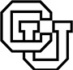 Environmental Studies_________________________________________________________________________	MacAllister Building, Box 397 UCB • Boulder, Colorado 80309-0397 • Dale.Miller@colorado.edu • www.envs.colorado.eduHOST EVALUATION OF STUDENT INTERNIntern:_______________________________Supervisor:________________________________Host Organization:_____________________________________________________________Please rate your intern for this semester:		A	B	C	D	FSkills Development		4	3	2	1	0Work Progression Toward Project Goal	4	3	2	1	0Understanding Work Requirements	4	3	2	1	0Basic Work Habits and Attitudes	4	3	2	1	0Commitment to Project		4	3	2	1	0Acceptance of Responsibility		4	3	2	1	0Was this Intern paid?     ___No     ___Yes, hourly     ___Yes, w/stipend     ___Yes, otherHas this Intern completed (or nearly completed) total hours as agreed?  ___Yes  ___NoWere your original expectations of the intern’s contribution to the project met?  Please explain.Itemize any specific problems regarding the intern’s participation in your project.Indicate how this particular intern may have matured professionally during their internship.Any suggestions for improving the Environmental Studies internship program?Please check:	I want this evaluation to remain confidential	 	Student may see my evaluation	I would like to Host Environmental Studies Interns in the future.Supervisor’s Signature	 		Date:			Please add as many comments as you like on the back or attach pages.  Let us know of other people or organizations who might want to participate as Internship Hosts. 